แบบแจ้งเข้าร่วมโครงการ “ช่วยคนไทย ร่วมสร้างชาติ” ของธนาคารอาคารสงเคราะห์เรื่อง	แจ้งเข้าร่วมโครงการ “ช่วยคนไทย ร่วมสร้างชาติ” ของธนาคารอาคารสงเคราะห์เรียน 	อธิการบดีมหาวิทยาลัยราชภัฏเชียงใหม่	ข้าพเจ้า นาย/นาง/นางสาว/อื่นๆ ......................................................................................................................ตำแหน่ง.................................................................................สังกัด..................................................................................ใช้สิทธิสวัสดิการเงินกู้ธนาคารอาคารสงเคราะห์ ขณะนี้ได้    สมัครเข้าร่วมมาตรการ    เปลี่ยนแปลงมาตรการโครงการ “ช่วยคนไทย ร่วมสร้างชาติ” โดยเลือกมาตรการ ดังนี้	 มาตรการที่ 1 (พักเงินต้น 3 เดือน)	 มาตรการที่ 2 (พักเงินต้น 12 เดือน ขยายระยะเวลากู้ 10 ปี)	 มาตรการที่ 3 (พักเงินต้น 6 เดือน ลดดอกเบี้ย 3.9% ต่อปี จ่ายเฉพาะดอกเบี้ยรายเดือน)	 มาตรการที่ 4 (ลดดอกเบี้ย 3.9% ต่อปี จ่ายเฉพาะดอกเบี้ยรายเดือน 6 เดือน)	 มาตรการที่ 5 (พักเงินต้นและดอกเบี้ย เป็นระยะเวลา 4 เดือน)	 มาตรการที่  6 (พักเงินต้น 4 เดือน ลดดอกเบี้ย 1.0% ต่อปี สำหรับบุคลากรทางการแพทย์และสาธารณสุข)เลขที่สัญญาเงินกู้.........................................................................................................................................เงินงวดเดิม....................................................บาท เงินงวดใหม่................................................... บาทระยะเวลาตั้งแต่.............................................................ถึง..................................................................เลขที่สัญญาเงินกู้.........................................................................................................................................เงินงวดเดิม....................................................บาท เงินงวดใหม่................................................... บาทระยะเวลาตั้งแต่.............................................................ถึง..................................................................เลขที่สัญญาเงินกู้.........................................................................................................................................เงินงวดเดิม....................................................บาท เงินงวดใหม่................................................... บาทระยะเวลาตั้งแต่.............................................................ถึง..................................................................เลขที่สัญญาเงินกู้.........................................................................................................................................เงินงวดเดิม....................................................บาท เงินงวดใหม่................................................... บาทระยะเวลาตั้งแต่.............................................................ถึง..................................................................	ทั้งนี้ ข้าพเจ้าได้แนบเอกสารหลักฐานประกอบเป็นภาพถ่ายหน้าจอมือถือ (Screen Capture) ดังนี้		  แสดงการลงทะเบียนสำเร็จและมาตรการที่เลือก		  แสดงข้อมูลเงินงวดใหม่และระยะเวลา		  แสดงข้อมูลอื่น ๆ เพิ่มเติม ตามที่เห็นสมควร							ลงชื่อ........................................................							     (........................................................)								วันที่.......................................คำสั่ง  อนุญาต มอบกองคลังดำเนินการ และสำเนาแจ้งกองบริหารงานบุคคลเป็นข้อมูล  ไม่อนุญาต เพราะ......................................................................................................................................							ลงชื่อ........................................................							     (........................................................)								วันที่.......................................หมายเหตุ :กรณีดำเนินการลงทะเบียนสำเร็จ ก่อนวันที่ 15 เมษายน 2563 ให้ท่านจัดส่งแบบฟอร์มนี้
พร้อมเอกสารประกอบไปยังกองกลางและกองคลัง  กรณีดำเนินการลงทะเบียนสำเร็จ หลังวันที่ 15 เมษายน 2563 ให้ท่านจัดส่งแบบฟอร์มนี้
พร้อมเอกสารประกอบไปยังกองกลาง โดยกองคลังจะดำเนินการหักเงินงวดใหม่ในเดือนถัดไปกรณีเปลี่ยนแปลงมาตรการใหม่ ให้ท่านจัดส่งแบบฟอร์มนี้พร้อมเอกสารประกอบไปยังกองกลาง
และกองคลัง ภายในวันที่ 15 เมษายน 2563 	ส่งเอกสารถึง กองกลาง	ส่งเอกสารถึง กองคลัง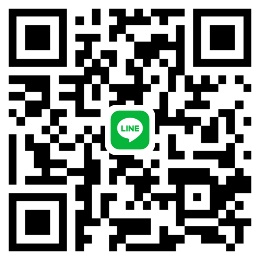 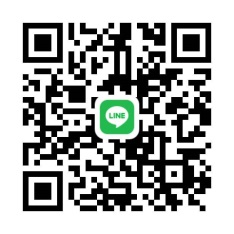 